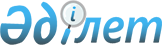 Шарбақты ауданы бойынша 2017 жылға арналған мектепке дейінгі тәрбие мен оқытуға мемлекеттік білім беру тапсырысын, жан басына шаққандағы қаржыландыру және ата-ананың ақы төлеу мөлшерін бекіту туралыПавлодар облысы Шарбақты аудандық әкімдігінің 2017 жылғы 17 ақпандағы № 43/1 қаулысы. Павлодар облысының Әділет департаментінде 2017 жылғы 9 наурызда № 5398 болып тіркелді
      Қазақстан Республикасының 2001 жылғы 23 қаңтардағы "Қазақстан Республикасындағы жергілікті мемлекеттік басқару және өзін-өзі басқару туралы" Заңының 31-бабы 2-тармағына, Қазақстан Республикасының 2007 жылғы 27 шілдедегі "Білім туралы" Заңының 6-бабы 4-тармағының 8-1) тармақшасына сәйкес Шарбақты ауданының әкімдігі ҚАУЛЫ ЕТЕДІ:
      1. Шарбақты ауданы бойынша 2017 жылға арналған мектепке дейінгі тәрбие мен оқытуға мемлекеттік білім беру тапсырысын, жан басына шаққандағы қаржыландыру және ата-ананың ақы төлеу мөлшерін осы қаулының қосымшасына сәйкес бекітілсін.
      2. Осы қаулының орындалуын бақылау аудан әкімінің жетекшілік ететін орынбасарына жүктелсін.
      3. Осы қаулы алғашқы ресми жарияланған күнінен кейін күнтізбелік он күн өткен соң қолданысқа енгізіледі. Шарбақты ауданы бойынша 2017 жылға арналған
мектепке дейінгі тәрбие мен оқытуға мемлекеттік білім
беру тапсырысын, жан басына шаққандағы
қаржыландыру және ата-ананың ақы төлеу мөлшері
      Ескерту. Қосымшаға орыс тілінде өзгеріс енгізілді, қазақ тіліндегі мәтіні өзгермейді - Павлодар облысы Шарбақты аудандық әкімдігінің 02.08.2017 № 238/6 (алғашқы ресми жарияланған күнінен кейін күнтізбелік он күн өткен соң қолданысқа енгізіледі) қаулысымен.
					© 2012. Қазақстан Республикасы Әділет министрлігінің «Қазақстан Республикасының Заңнама және құқықтық ақпарат институты» ШЖҚ РМК
				
      Аудан әкімінің

      міндетін атқарушы

Р. Неғманова
Шарбақты ауданы әкімдігінің
2017 жылғы 17 ақпандағы
№ 43/1 қаулысына
қосымша
№
Мектепке дейінгі тәрбие және оқыту ұйымдарының атауы
Мектепке дейінгі тәрбие және оқыту ұйымдарындағы тәрбиеленушілердің саны
Бір тәрбиеленушіге айына орташа шығын бағасы кемінде (теңге)
Мектепке дейінгі ұйымдарда айына жан басына қаржыландыру мөлшері (теңге)
Мектепке дейінгі ұйымдарда ата-ананың айына ақы төлеу мөлшері (теңге)
1
2
3
4
5
6
1
"Шарбақты ауданы әкімдігінің, Шарбақты ауданы Шарбақты ауылы әкімі аппаратының "Айгөлек" бөбектер-бақшасы" коммуналдық мемлекеттік қазыналық кәсіпорны
142

(жергілікті бюджет)
36053
27553
3 жасқа дейін - 8500

3-тен 7 жасқа дейін - 8500
2
"Шарбақты ауданы әкімдігінің, Шарбақты ауданы Алексеевка ауылдық округ әкімі аппаратының "Балбөбек" бөбектер-бақшасы" коммуналдық мемлекеттік қазыналық кәсіпорны
39

(жергілікті бюджет)
63969
57459
3 жасқа дейін - 6000

3-тен 7 жасқа дейін - 7000
3
"Шарбақты ауданы әкімдігінің, Шарбақты ауданы Орловка ауылдық округ әкімі аппаратының "Ақбота" бөбектер-бақшасы" коммуналдық мемлекеттік казыналық кәсіпорны
50

(жергілікті бюджет)
37540
31240
3 жасқа дейін - 6300

3-тен 7 жасқа дейін - 6300
4
"Шарбақты ауданы әкімдігінің, Шарбақты ауданы Александровка ауылдық округ әкімі аппаратының "Балапан" бөбектер-бақшасы" коммуналдық мемлекеттік қазыналық кәсіпорны
35

(жергілікті бюджет)
54914
49214
3 жасқа дейін - 5700

3-тен 7 жасқа дейін - 5700
5
"Шарбақты ауданы әкімдігінің, Шарбақты ауданы Шалдай ауылдық округ әкімі аппаратының "Бүлдіршін" бөбектер-бақшасы" коммуналдық мемлекеттік қазыналық кәсіпорны
50

(жергілікті бюджет)
35283
27783
3 жасқа дейін - 7500

3-тен 7 жасқа дейін - 7500
6
"Шарбақты ауданының Арбиген жалпы білім беру орта мектебі" мемлекеттік мекемесі (шағын-орталық)
14

(жергілікті бюджет)
25702
20702
2-ден 6 жасқа дейін - 5000
7
Шарбақты ауданының "Богодаровка негізгі жалпы білім беру мектебі" мемлекеттік мекемесі (шағын-орталық)
10

(жергілікті бюджет)
21508
18508
2-ден 6 жасқа дейін - 3000
8
"Галкин жалпы білім беру орта мектебі" мемлекеттік мекемесі (шағын-орталық)
30

(жергілікті бюджет)
17111
9111
2-ден 6 жасқа дейін - 8000
9
"Шарбақты ауданының Есілбай жалпы орта білім беру мектебі" мемлекеттік мекемесі (шағын-орталық)
29

(жергілікті бюджет)
26345
18345
2-ден 6 жасқа дейін - 8000
10
"Шарбақты ауданының Жаңа-ауыл жалпы орта білім беру мектебі" мемлекеттік мекемесі (шағын-орталық)
30

(жергілікті бюджет)
14475
8475
2-ден 6 жасқа - дейін 6000
11
Шарбақты ауданының "Жылыбұлақ негізгі жалпы білім беру мектебі" мемлекеттік мекемесі (шағын-орталық)
21

(жергілікті бюджет)
19345
13345
2-ден 6 жасқа дейін - 6000
12
"Заборовка негізгі мектебі" мемлекеттік мекемесі (шағын-орталық)
12

(жергілікті бюджет)
26306
20306
2-ден 6 жасқа дейін - 6000
13
Шарбақты ауданының "Қарабидай негізгі жалпы білім беру мектебі" мемлекеттік мекемесі (шағын-орталық)
12

(жергілікті бюджет)
28285
21785
2-ден 6 жасқа дейін - 6500
14
"Шарбақты ауданының Красиловка жалпы орта білім беру мектебі" мемлекеттік мекемесі (шағын-орталық)
21

(жергілікті бюджет)
20972
12972
2-ден 6 жасқа дейін - 8000
15
"Малиновка жалпы білім беру орта мектебі" мемлекеттік мекемесі (шағын-орталық)
15

(жергілікті бюджет)
23311
18811
2-ден 6 жасқа дейін - 4500
16
"Шарбақты ауданының Маралды жалпы бастауыш білім беру мектебі" коммуналдық мемлекеттік кәсіпорны (шағын-орталық)
22

(жергілікті бюджет)
17538
11538
2-ден 6 жасқа дейін - 6000
17
Шарбақты ауданының "Назаровка негізгі жалпы білім беру мектебі" мемлекеттік мекемесі (шағын-орталық)
7

(жергілікті бюджет)
42393
37393
2-ден 6 жасқа дейін - 5000
18
Шарбақты ауданының "Северный негізгі жалпы білім беру мектебі" мемлекеттік мекемесі(шағын-орталық
16

(жергілікті бюджет)
22927
17927
2-ден 6 жасқа дейін - 5000
19
"Шарбақты ауданының Сосновка жалпы орта білім беру мектебі" мемлекеттік мекемесі (шағын-орталық)
16

(жергілікті бюджет)
25099
17099
2-ден 6 жасқа дейін - 8000
20
"Хмельницкий жалпы білім беру орта мектебі" мемлекеттік мекемесі (шағын-орталық)
50

(жергілікті бюджет)
18158
10158
2-ден 6 жасқа дейін - 8000
21
"Шегірен орта мектебі" мемлекеттік мекемесі (шағын-орталық)
41

(жергілікті бюджет)
21201
13201
2-ден 6 жасқа дейін - 8000
22
"Шарбақты ауданының гимназиялық сыныптары бар жалпы орта білім беру мектебі" мемлекеттік мекемесі (шағын-орталық)
50

(жергілікті бюджет)
23287
14787
2-ден 6 жасқа дейін - 8500
23
"Шарбақты ауданының № 3 жалпы орта білім беру мектебі" мемлекеттік мекемесі (шағын-орталық)
25

(жергілікті бюджет)
18757
10257
2-ден 6 жасқа дейін - 8500
24
"Шарбақты ауданының № 2 жалпы негізгі білім беру мектебі" мемлекеттік мекемесі (шағын-орталық)
26

(жергілікті бюджет)
20202
11702
2-ден 6 жасқа дейін - 8500